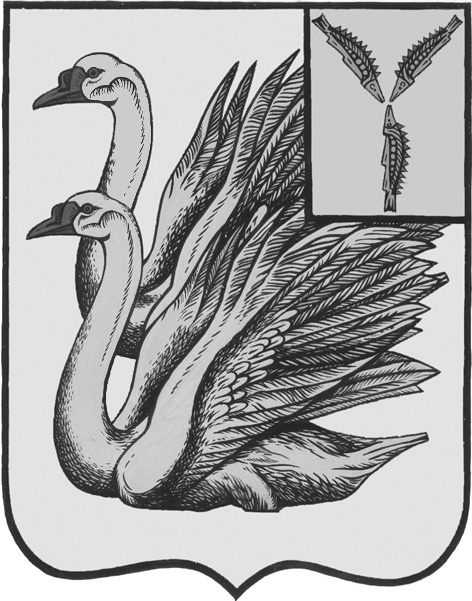 АДМИНИСТРАЦИЯ КАЛИНИНСКОГО МУНИЦИПАЛЬНОГО РАЙОНА САРАТОВСКОЙ ОБЛАСТИП О С Т А Н О В Л Е Н И Еот 15 декабря 2022 года № 1738г. КалининскО внесении изменений в постановлениеадминистрации Калининского муниципального района Саратовской области от 16.12.2019 года № 1711	В соответствии с Бюджетным Кодексом РФ, Федеральным законом от 06 октября 2003 года № 131-ФЗ «Об общих принципах организации местного самоуправления в Российской Федерации», руководствуясь Уставом Калининского муниципального района Саратовской области, ПОСТАНОВЛЯЕТ:1. Внести в постановление администрации Калининского муниципального района Саратовской области от 16.12.2019 года № 1711 «Об утверждении муниципальной программы «Социальная поддержка граждан муниципального образования г. Калининск на 2020-2022 гг.» (с изм. от 24.12.2020 года № 1368, от 27.08.2021 года № 949, от 27.09.2021 года № 1094, от 28.12.2021 года № 1612) следующие изменения: приложение к постановлению изложить в новой редакции согласно приложению. 2. Начальнику управления по вопросам культуры, информации и общественных отношений администрации муниципального района Тарановой Н.Г. разместить настоящее постановление на официальном сайте администрации Калининского муниципального района Саратовской области в сети «Интернет».3. Директору - главному редактору МУП «Редакция газеты «Народная трибуна» Сафоновой Л.Н. опубликовать настоящее постановление в газете «Народная трибуна», а также разместить в информационно - телекоммуникационной сети «Интернет» общественно - политической газеты Калининского района «Народная трибуна».4. Настоящее постановление вступает в силу после его официального опубликования (обнародования).5. Контроль за исполнением настоящего постановления возложить на заместителя главы администрации муниципального района по сельскому хозяйству и потребительскому рынку, начальника управления сельского хозяйства и продовольствия Лобазову М.В.Глава муниципального района                                                          В.Г. ЛазаревИсп.: Шагалова Е.В.Приложение к постановлению администрации МР от 15.12.2022 года №1738Калининский муниципальный район Саратовской областиМуниципальная программа«Социальная поддержка граждан муниципального образования г. Калининск на 2020-2022 гг.»Паспорт муниципальной программы«Социальная поддержка граждан муниципального образования г. Калининск на 2020-2022 гг.»1. Содержание проблемы и необходимость её решенияпрограммным методомЦелью социально-экономического развития, как Российской Федерации, Саратовской области, так и Калининского муниципального района является формирование условий динамичного экономического и социального развития, направленных на повышение качества жизни населения.Одним из приоритетных направлений работы органов местного самоуправления является социальная адресная поддержка отдельных категорий населения. В рамках муниципальной программы будет осуществляться доплаты к пенсиям муниципальных служащих города Калининска и единовременные денежные премии  за звание «Почетный гражданин муниципального образования г. Калининск».Доплата к пенсии осуществляется лицам, замещавшим должности муниципальной службы, выборные муниципальные должности в муниципальном образовании г. Калининск. В настоящее время данная доплата производится одному человеку. Звание «Почетный гражданин муниципального образования город Калининск Калининского муниципального района Саратовской области» устанавливается как особая форма признательности и уважения жителей муниципального образования город Калининск к лицам, внесшим большой вклад в социально-экономическое, общественное, культурное развитие муниципального образования город Калининск. Почетный гражданин является гордостью муниципального образования город Калининск.На 1 декабря 2019 г. получателями единовременной денежной выплаты «Почётный гражданин муниципального образования г. Калининск» являются 5 граждан города. Применение программно-целевого метода позволит обеспечить системный подход к решению вопросов социальной поддержки, а также повысить эффективность и результативность осуществления бюджетных расходов, достичь конечных результатов муниципальной программы в целом.2. Цели и задачи программыОсновная цель программы - выполнение в полном объеме обязательств по социальной поддержке граждан.Задача программы - оказание адресной финансовой поддержки отдельным категориям граждан муниципального образования город Калининск для улучшения качества жизни.3. Ресурсное обеспечение муниципальной программыОбщая сумма денежных средств, предусмотренная на реализацию программы из бюджета муниципального образования г. Калининск составляет 257,7 тыс. руб., в т.ч.2020 г. - 71,2 тыс. руб.;2021 г. - 87,5 тыс. руб.;2022 г. - 99,0 тыс. руб. 4. Организация управления реализацией программы и контроль за её выполнениемПрограммой определен круг исполнителей, которые несут ответственность за выполнение программных мероприятий.Отдел экономики и потребительского рынка администрации Калининского муниципального района:- анализирует и обобщает в установленном порядке результаты реализации программы и подготавливает ежегодную информацию по ее исполнению;- вносит, при необходимости, предложения о корректировке программы;- проводит оценку эффективности реализации муниципальной программы.МБУ «Централизованная бухгалтерия администрации Калининского муниципального района»:- вносят, при необходимости, предложения о корректировке программы;- предоставляют информацию о реализации мероприятий программы в отдел экономики и потребительского рынка.Контроль за ходом исполнения программы осуществляет администрация Калининского муниципального района.5. Оценка эффективности реализации муниципальной программыОжидаемый результат от реализации мероприятий программы:- улучшение материального положения отдельных категорий граждан;- предоставление мер социальной поддержки в полном объеме гражданам, обратившимся и имеющим право на соответствующие меры социальной поддержки.Реализация данной программы создаст условия для эффективного осуществления органами местного самоуправления полномочий, предусмотренных  Федеральным законом № 131-ФЗ от 06.10.2003 года «Об общих принципах организации местного самоуправления в Российской Федерации».Показатель для проведения оценки эффективности программы:__________________Приложение к муниципальной программеПеречень программных мероприятий муниципальной программы«Социальная поддержка граждан муниципального образования г. Калининск на 2020-2022 гг.»Наименование муниципальной программы «Социальная поддержка граждан муниципального образования г. Калининск на 2020-2022 гг.»Основание для разработки программыФедеральный закон от 06.10.2003 года № 131-ФЗ «Об общих принципах организации местного самоуправления в Российской Федерации», Федеральный закон от 02.03.2007 года № 25-ФЗ «О муниципальной службе в РФ», Закон Саратовской области от 02.08.2007 года № 157-ЗСО «О некоторых вопросах муниципальной службы в Саратовской области», постановление главы администрации Калининского муниципального района Саратовской области от 04.10.2013 года № 2457 «О порядке принятия решений о разработке, формировании и реализации муниципальных программ, действующих на территории Калининского муниципального района»Ответственный исполнительОтдел экономики и потребительского рынка администрации Калининского муниципального районаИсполнители мероприятий- муниципальное бюджетное учреждение «Централизованная бухгалтерия администрации Калининского муниципального района»;- Совет депутатов муниципального образования г. Калининск (по согласованию)Цели и задачи программыЦель программы:- выполнение обязательств по социальной поддержке граждан.Задачи программы:- оказание адресной финансовой поддержки отдельным категориям граждан муниципального образования город Калининск для улучшения качества жизниВажнейшие оценочные показатели- доля граждан, получивших меры соц. поддержки, от общего количества получателей мер социальной поддержки, средства на выплату которых предусмотрены решением о бюджете на текущий финансовый год и плановый периодСроки реализации муниципальной программы 2020-2022 гг.Объёмы и источники финансирования Общий объём финансирования мероприятий программы из бюджета муниципального образования г. Калининск составляет 257,7 тыс. руб.2020 год - 71,2 тыс. руб.2021 год - 87,5 тыс. руб. 2022 год - 99,0 тыс. руб. Ожидаемые конечные результаты реализации программы - улучшение материального положения отдельных категорий граждан;- предоставление мер социальной поддержки в полном объеме гражданам, обратившимся и имеющим право на соответствующие меры социальной поддержкиСистема организации контроля за ходом исполнения программыКонтроль за ходом реализации программы осуществляет администрация Калининского муниципального районаПоказатель2019202020212022доля граждан, получивших меры соц. поддержки, от общего количества получателей мер соц. поддержки, средства на выплату которых предусмотрены решением о бюджете на текущий финансовый год и плановый период %100100100100№п/пНаименованиемероприятия программыСрок исполненияОбщий объем финансирования, тыс. руб.2020 г.2021 г.2022 г.Ответственный за исполнение№п/пНаименованиемероприятия программыСрок исполненияОбщий объем финансирования, тыс. руб.Бюджет МО г. КалининскБюджет МО г. Калининск Бюджет МО г. КалининскОтветственный за исполнение1.Доплата к пенсиям муниципальных служащих муниципального образования г. Калининск2020 – 2022 гг.224,768,272,584,0МБУ «Централизованная бухгалтерия администрации КМР»2.Единовременная денежная премия за звание «Почётный гражданин муниципального образования г. Калининск»2020 – 2022 гг.33,03,015,015,0МБУ «Централизованная бухгалтерия администрации КМР», Совет депутатов МО г. Калининск (по согласованию)ИТОГО257,771,287,599,0